双人自助拍照一体机设备基本参数产品参数说明：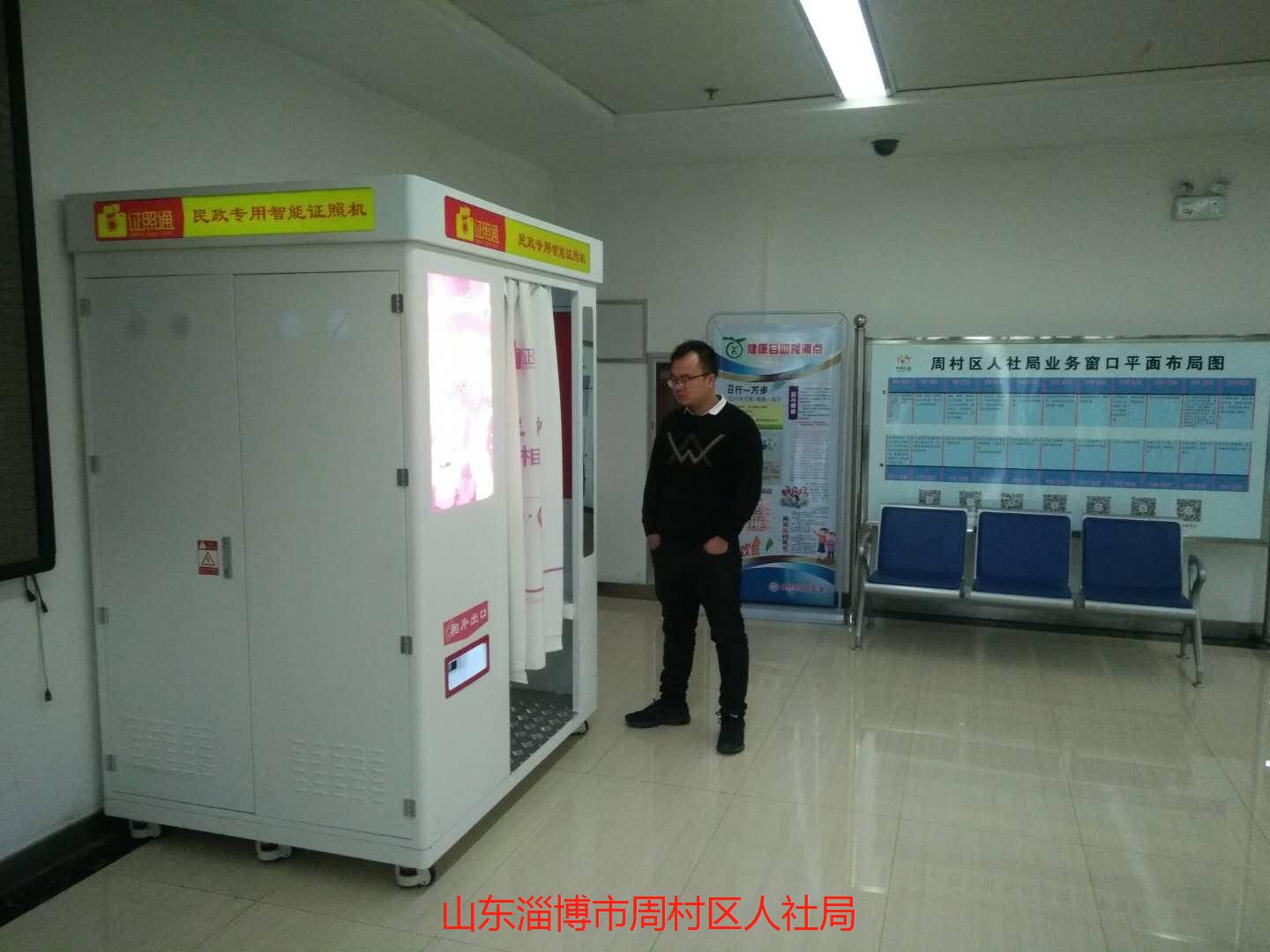 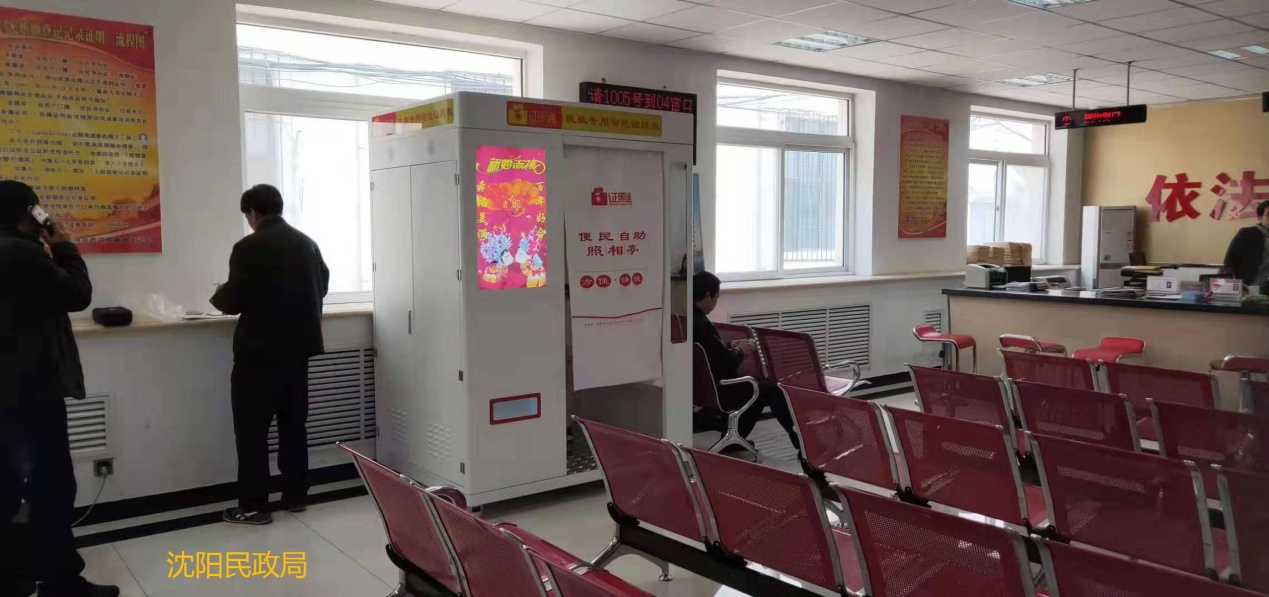 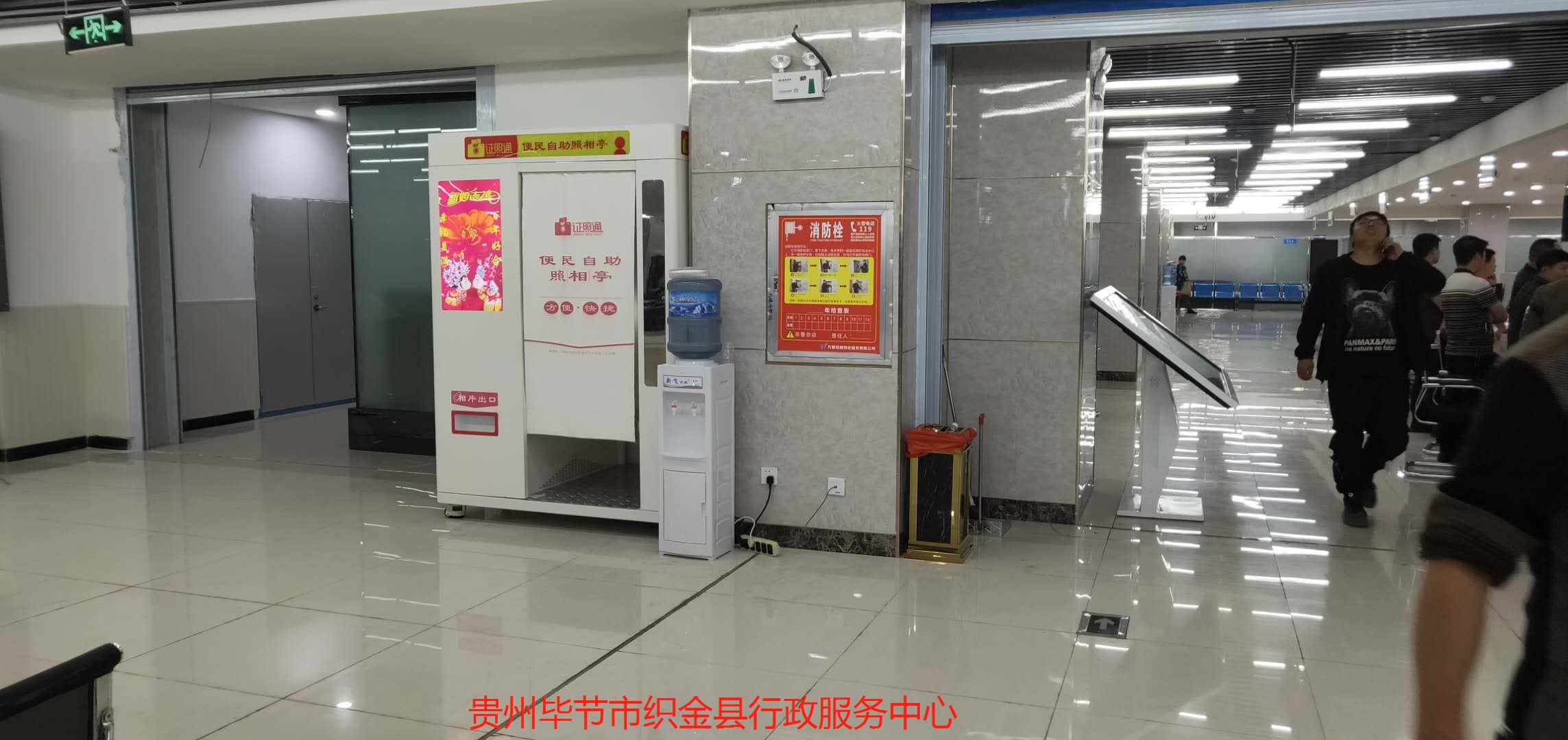 参数名称规格型号参数要求证件照机柜铁质机柜1300*1500*2150(mm) 机柜≥1.5mm冷轧钢板、不易变形，外观美观、大方，符合人体工程学设计，布局合理，工艺精细，防尘、防锈、防腐、耐磨自助照相机ZZT-3品牌：证照通灯光系统专业摄影灯专业摄影灯箱，高效节能，不拍照不消耗任何电费。摄像座椅与机柜一体最大承重约300公斤,输入电压：24VDC，速度：5mm/s，最低40CM最高可升到85CM。显示屏19寸液晶显示屏	全程触摸屏及LED视线引导。自助式触摸操作屏，无需鼠标键盘，嵌入式工业金属显示器，普屏4：3，黑白响应时间：5ms，灰阶响应时间：3ms，点距(mm):0.255,接口类型：VGA、DVI，平均亮度：400cd/m2,分辨率：1024x768，水平垂直可视角度：160度，触摸类型：红外触摸。	打印机DS-rx1（S）高速热升华打印+激光打印双打印机结构，可根据需要配置贴纸打印机。打印方式：热升华，分辨率：300dpi，色带格式：YMC+覆盖层，接口：USB2.0，B类连接，驱动环境：WIN10,打印尺寸：13×18cm：14秒，10×15cm：8秒，9×13cm：7秒，10×20cm：15秒，每卷打印数量：10×15cm：700张。专用数码相机佳能1200D单反，采用 18-55的镜头。有效像素：≥1800万、高清摄像：全高清（1080），含电源适配器操作系统Win 10操作系统。证件照系统ZZT3.0自主研发软件全程触摸屏，语音及LED视线导引系统引导顾客自行操作。背景板——红。灯光控制板——高效节能LED色温灯，色温自动调节。人像检测系统——智能检测面部，智能裁切。傻瓜式裁切统一尺寸（已经申请专利）。数据库系统——安全云存储，可依实施环境变更。投币系统台湾ICT专业投币器每份相片金额可以自由设定（可接收5，10，20纸币）。支付系统现金、微信、支付宝。可开发性可与不同的系统平台相接合，支持互联网。监控系统7*24小时监控设备日常运转。支持相片类型3.8*5.0可分别输出排版打印红底3.8*5.0照片。整机功耗待机时约80W，工作时约200W，电流小于1安培。数字电源，稳定输出24V电源和12V电源，带过载、过压、过流保护，并有自动恢复功能。设备外观设备内、外都不能出现其他公司的名称、LOGO。软件界面软件中不能出现除甲方以外的其他公司名称、LOGO。可开发性可开发性预留微信支付接口（条件具备时乙方协助甲方开通）。可与不同的系统平台相接合，支持互联网。